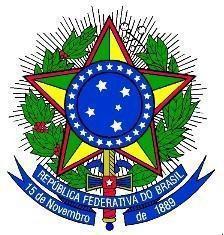 MINISTÉRIO DA EDUCAÇÃOUNIVERSIDADE FEDERAL DA INTEGRAÇÃO LATINO-AMERICANA – UNILA PRÓ-REITORIA DE GRADUAÇÃOANEXO IIQUADRO DE PONTUAÇÃO PARA SELEÇÃO DE PRECEPTOR(A) DO PROGRAMA RESIDÊNCIA PEDAGÓGICAItem AvaliadoCritérioPontuaçãoPontuação MáximaPontuação do CandidatoModo de aferirExperiência com supervisão de estágioSupervisão de alunos de Instituição de Ensino Superior (IES) em atividade de Estágio Supervisionado05, ponto para cada estágio supervisionado2,0 pontosDeclaração de supervisão de alunos em atividade de Estágio Supervisionado emitido pela IESFormação na ÁreaPós-graduação concluída ou em andamento na área de Educação, Ensino ou na área específica do subprojeto2,0 pontos para pós-graduação concluída.1,0 ponto para pós-graduação em andamento.2,0 pontosDiploma de pós-graduação ou declaração de matrícula em pós-graduação em andamentoFormação na ÁreaCurso de Extensão na área, com mínimo de 40 horas0,5 ponto para cada curso concluído1,0 pontoCertificado de conclusão de cursoAtuação na Educação BásicaTempo de experiência na Educação Básica0,5 ponto para cada ano de atuação que exceda os 2 anos exigidos para participação no Programa2,0 pontosDeclaração Funcional do Núcleo de Ensino (SEED-PR) contendo tempo de magistério na Educação BásicaTotal da experiência e formação Total da experiência e formação Total da experiência e formação 7,0